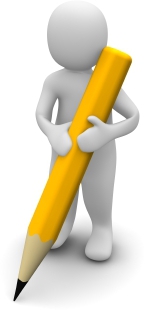 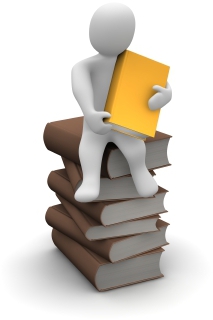 AFFICHAGES CLASSELettres fléchées modifiables		Muriel StrupiechonskiMarina Gillard 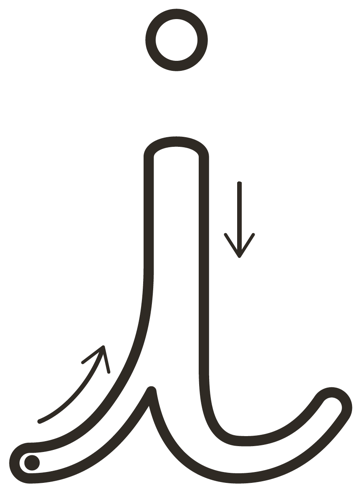 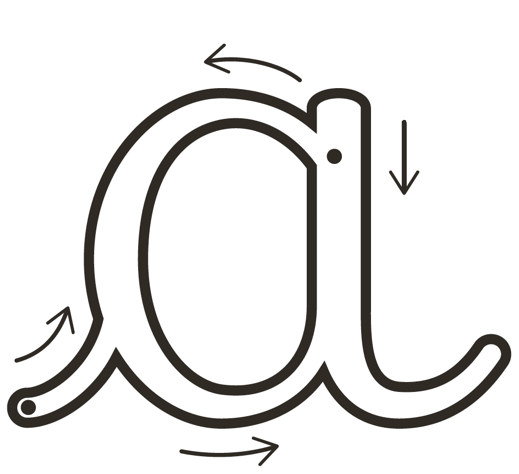 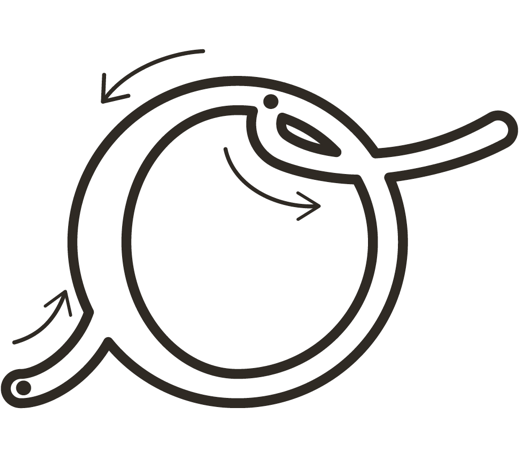 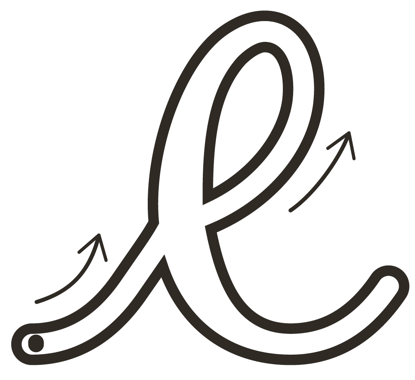 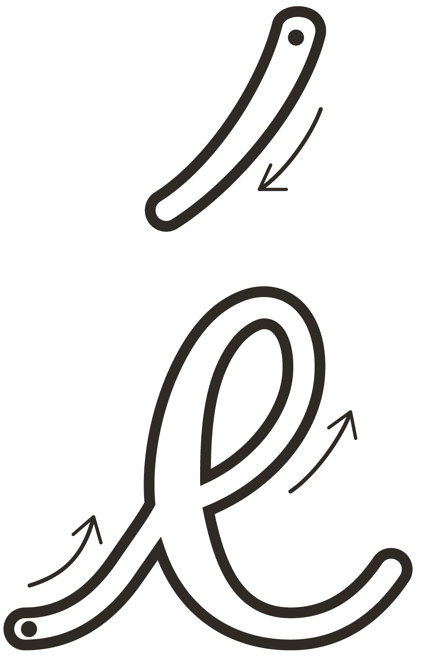 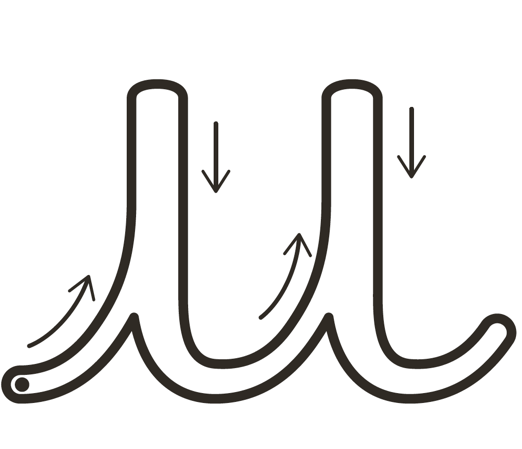 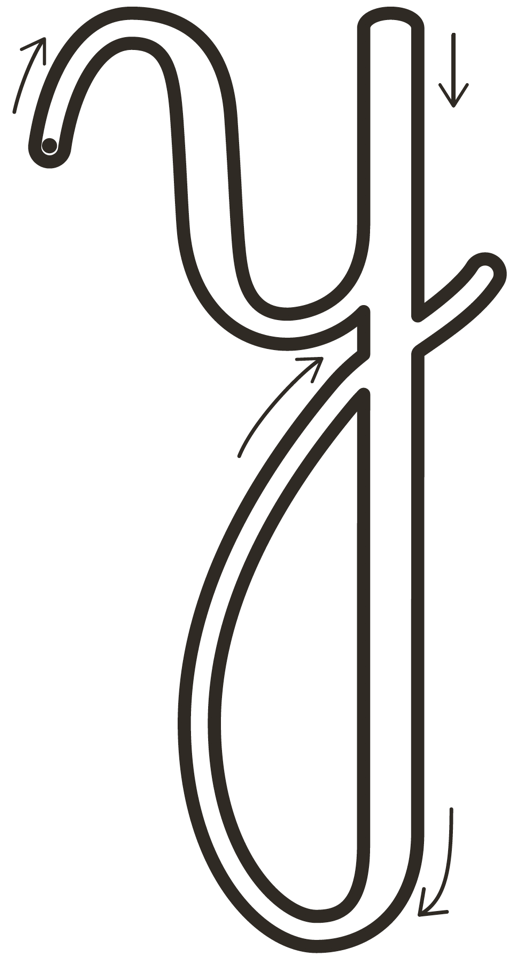 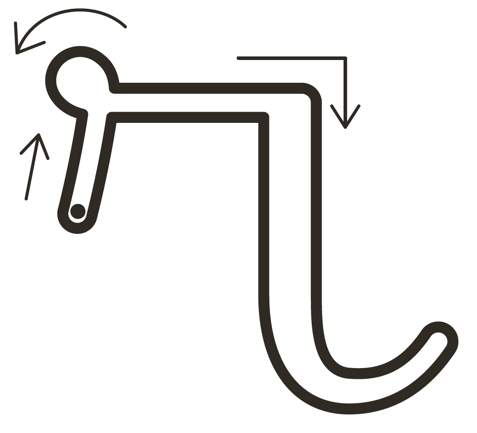 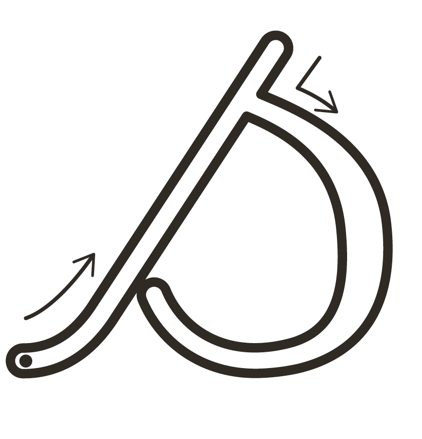 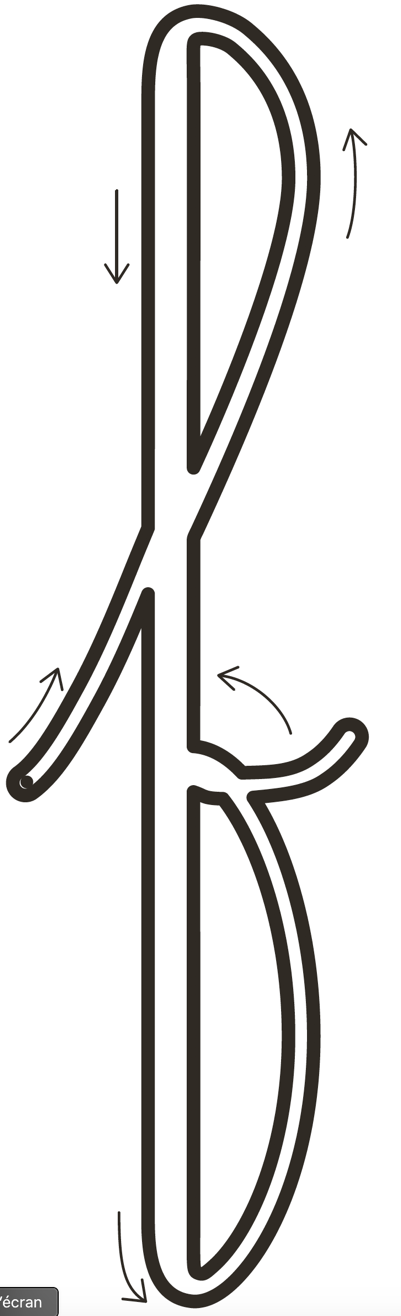 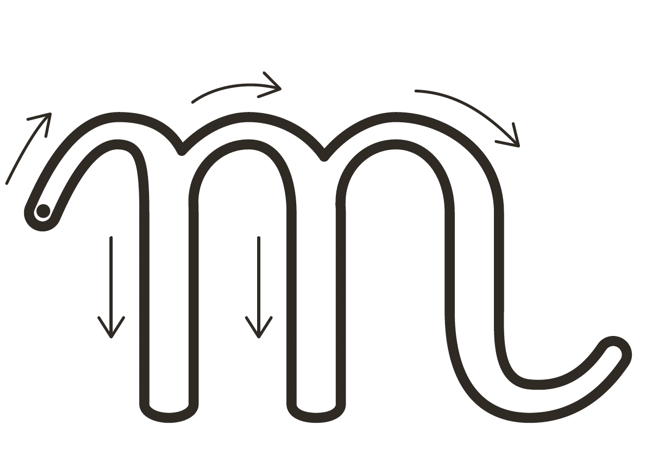 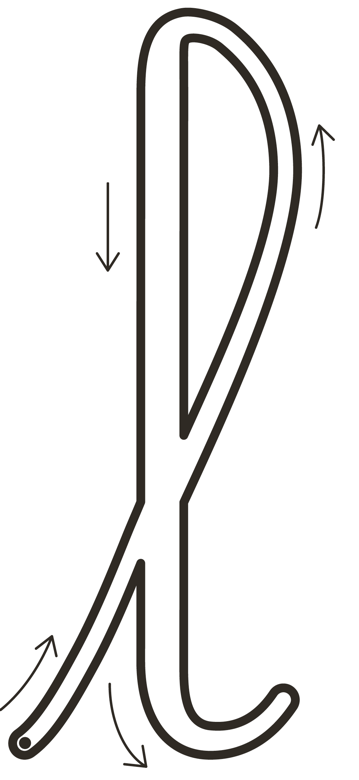 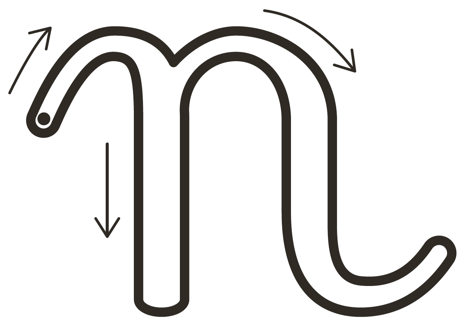 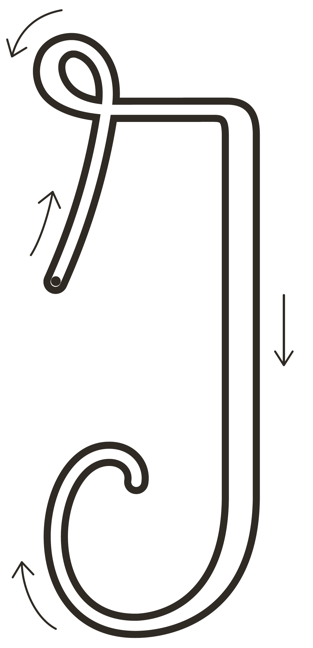 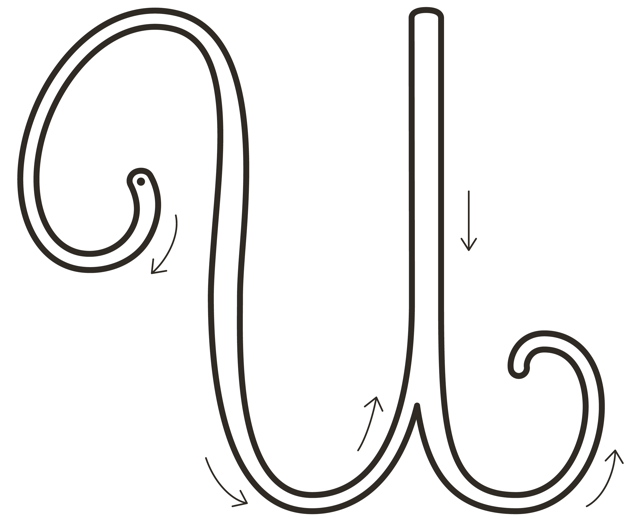 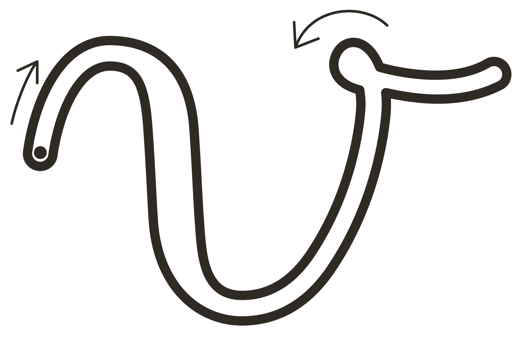 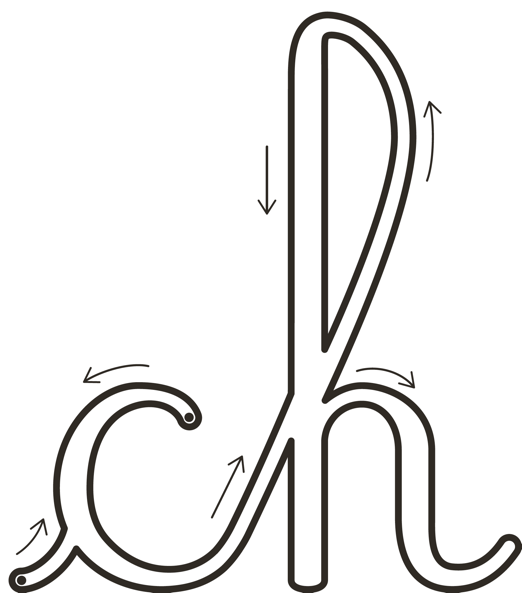 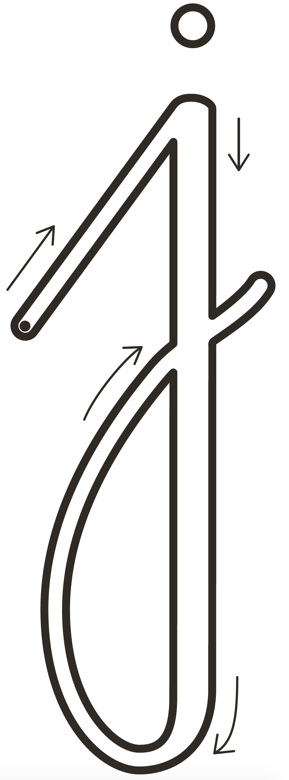 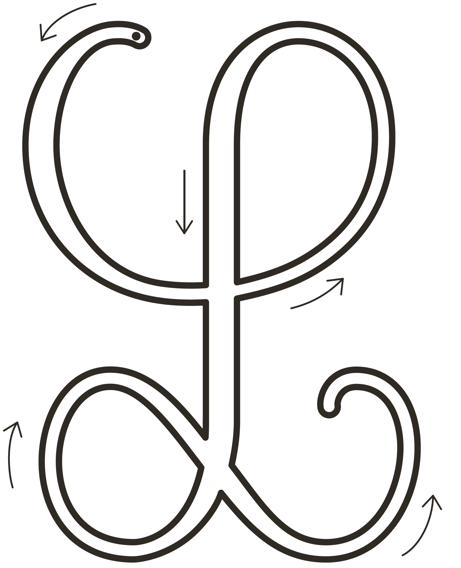 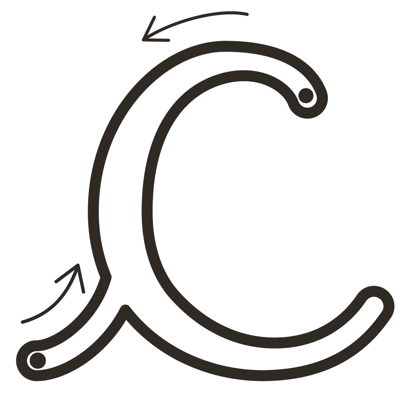 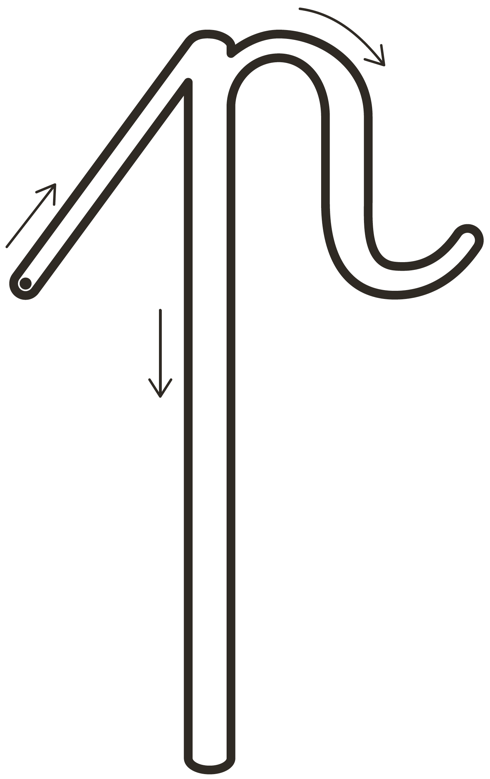 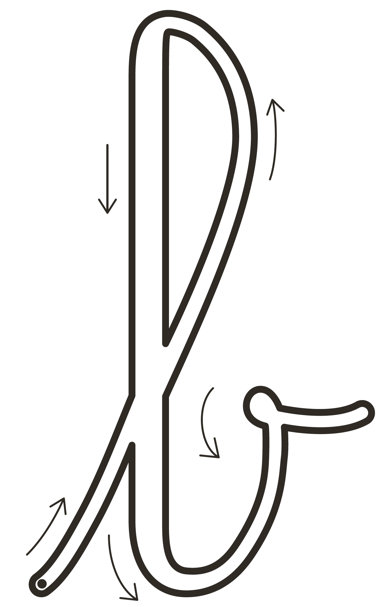 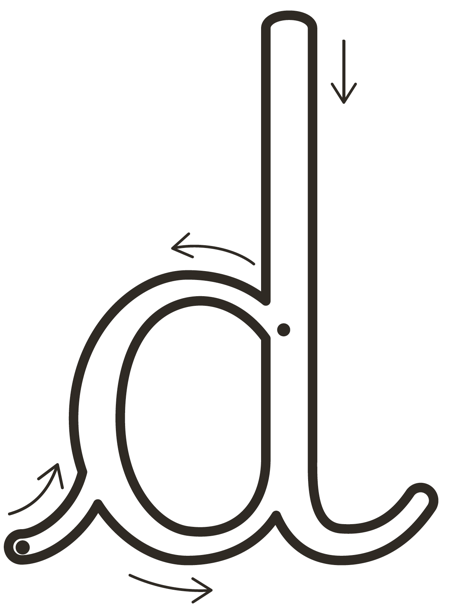 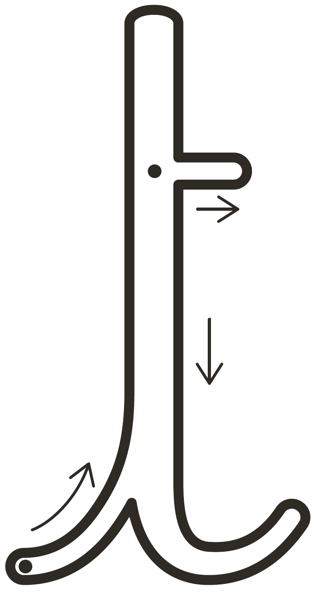 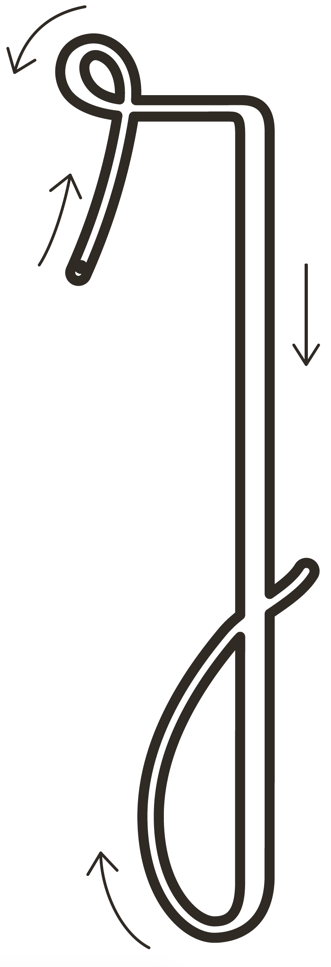 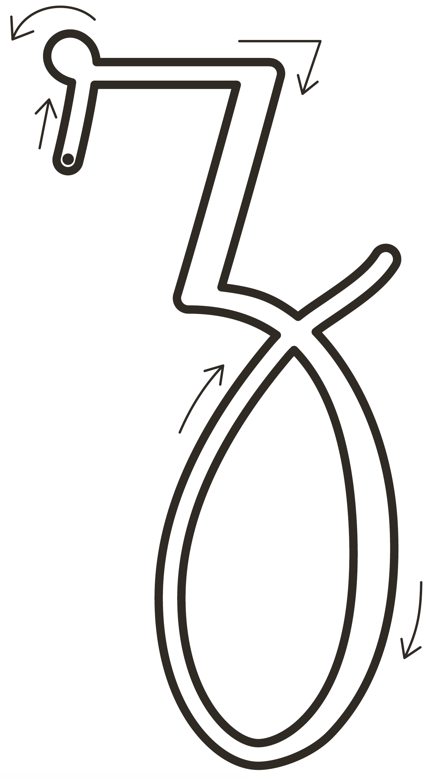 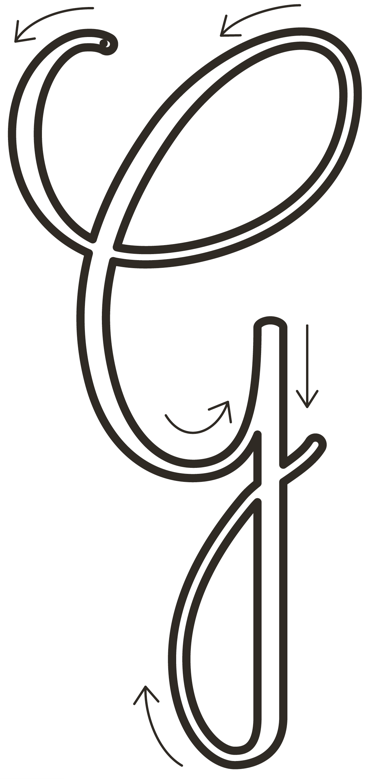 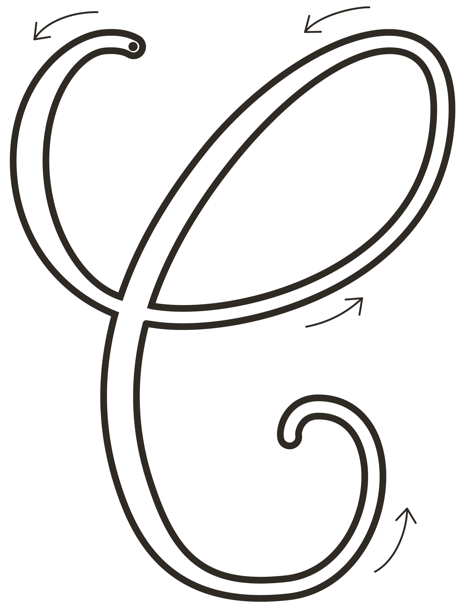 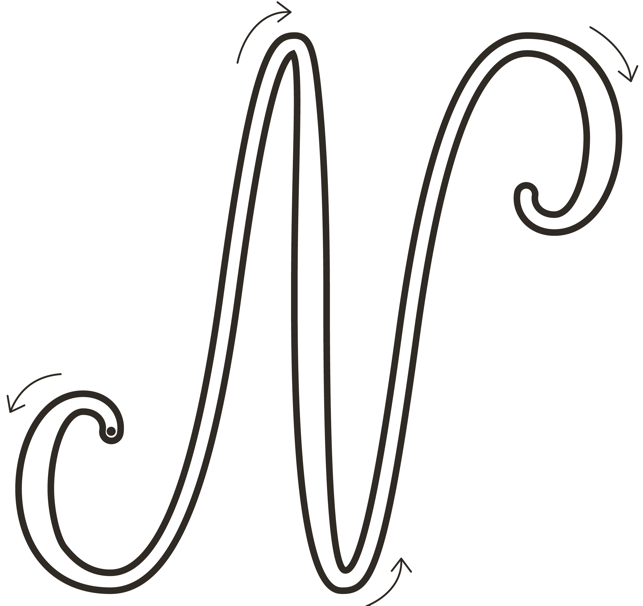 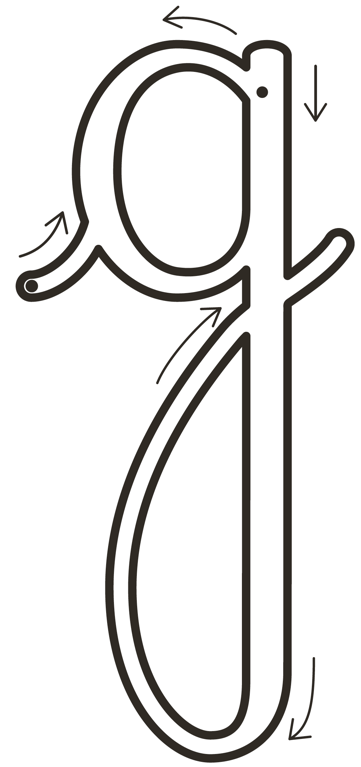 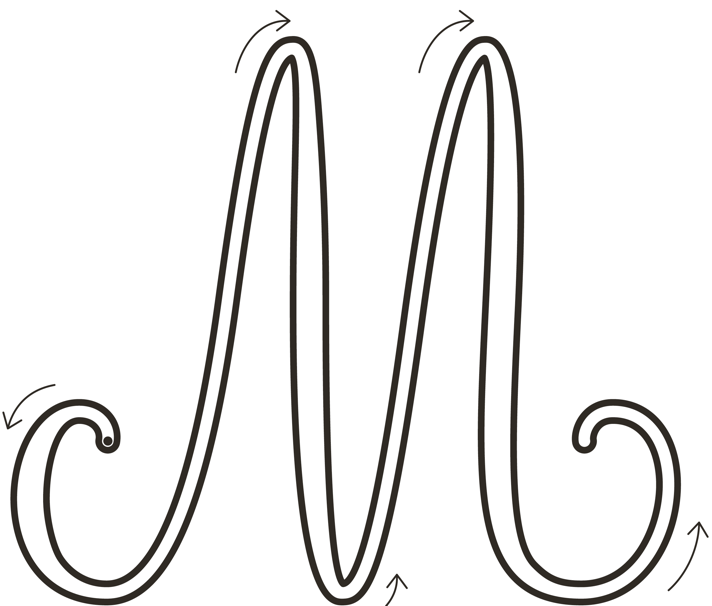 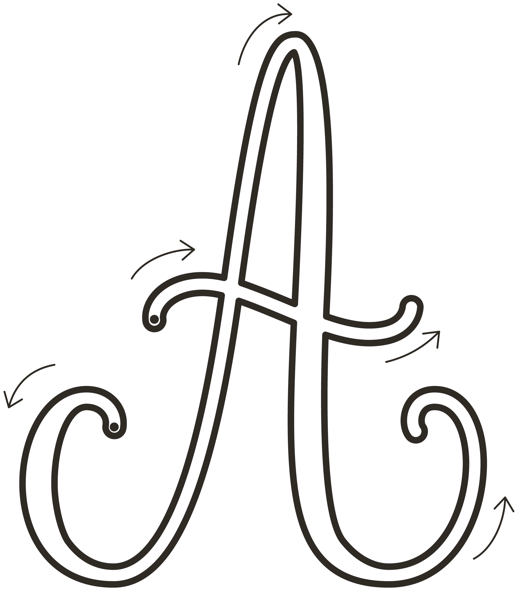 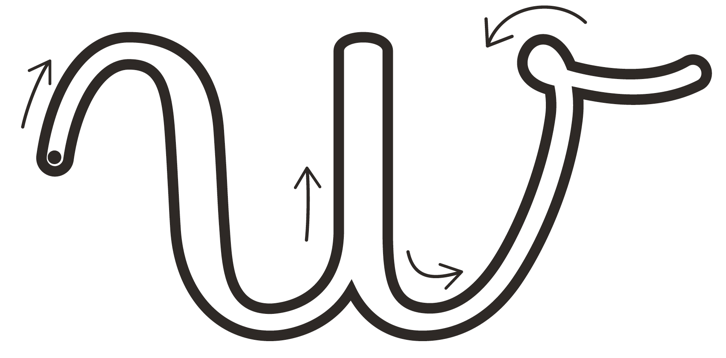 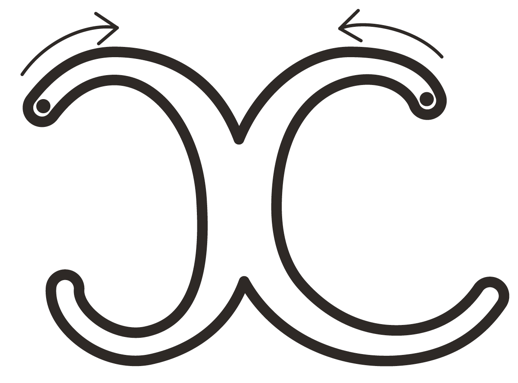 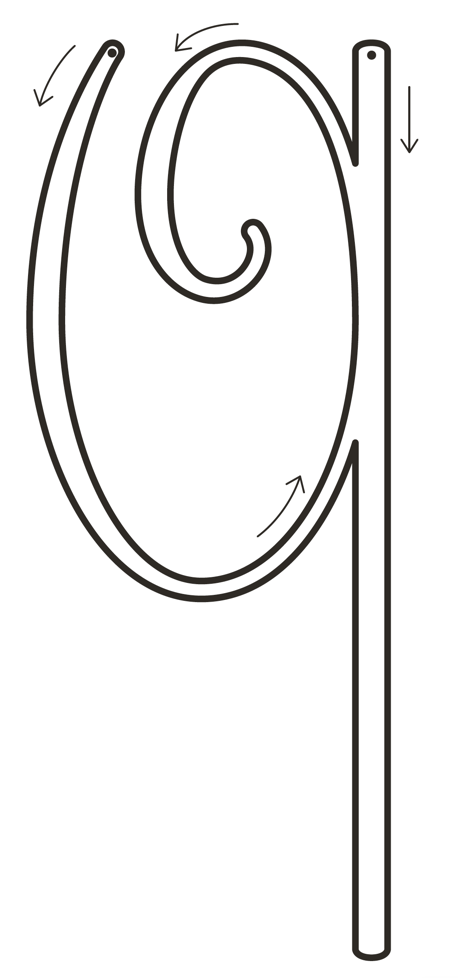 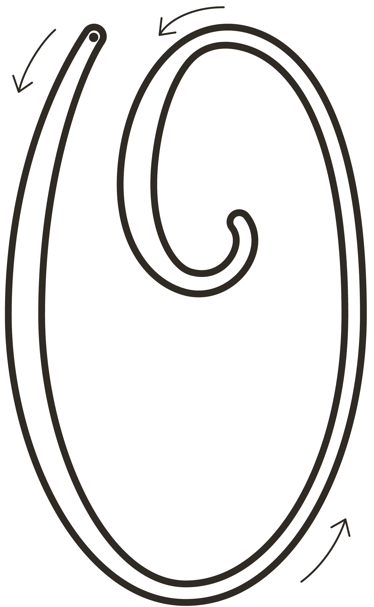 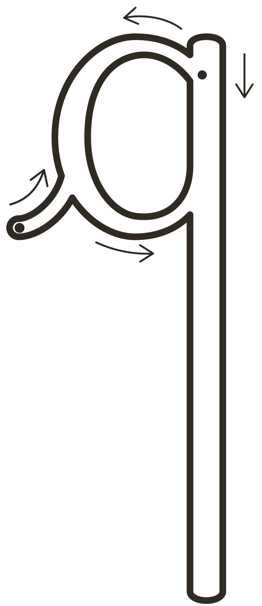 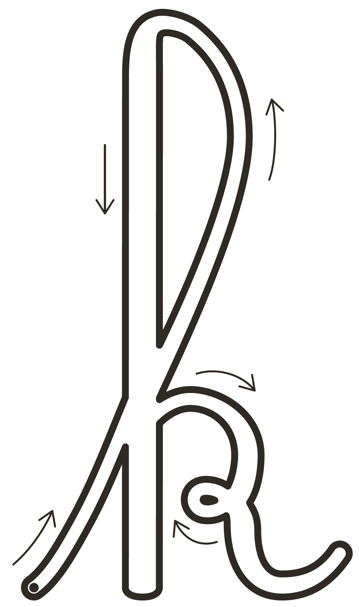 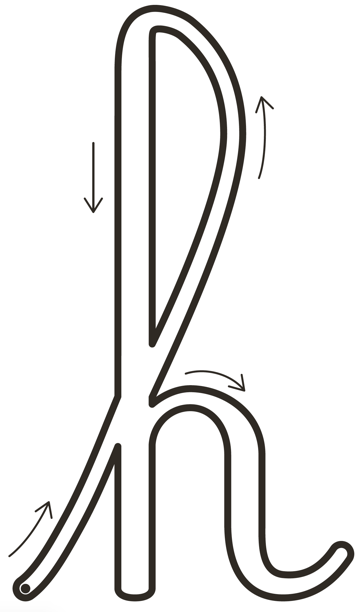 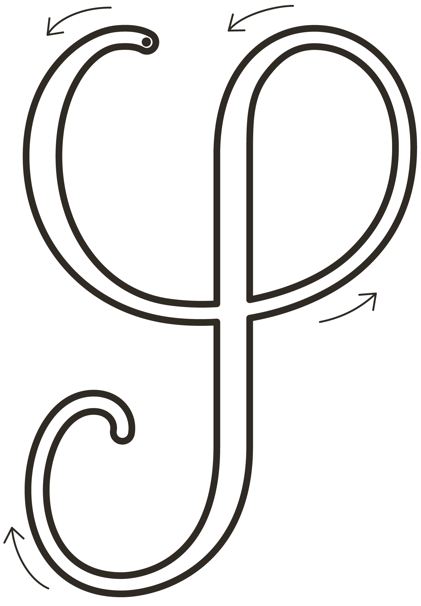 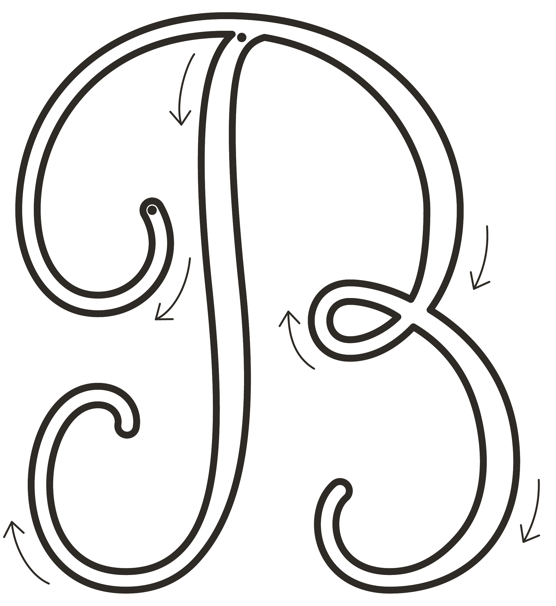 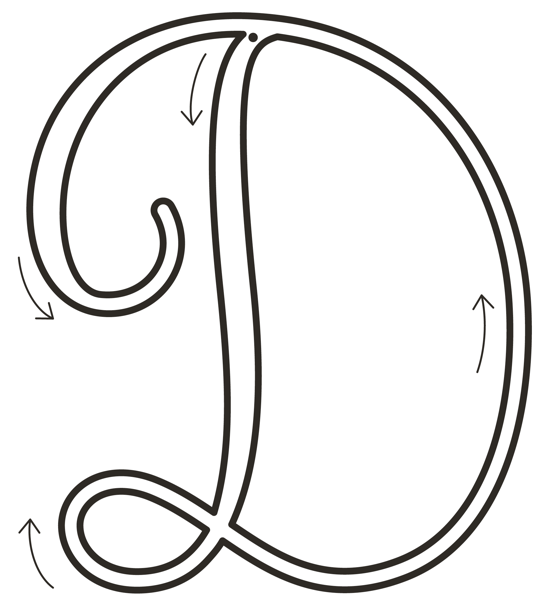 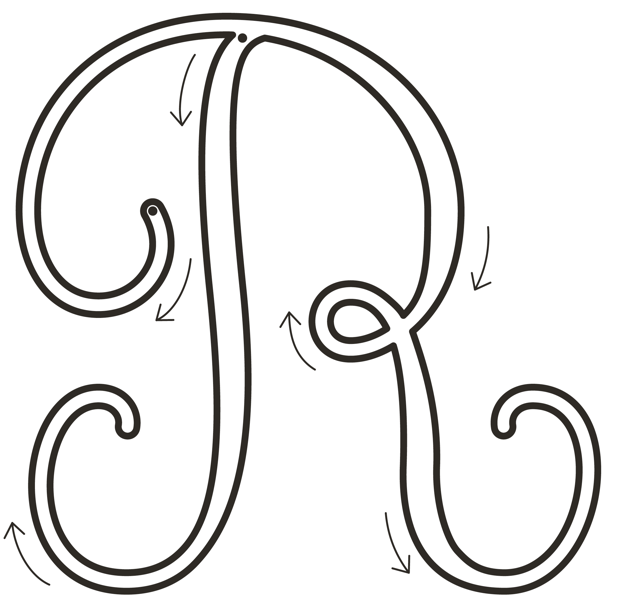 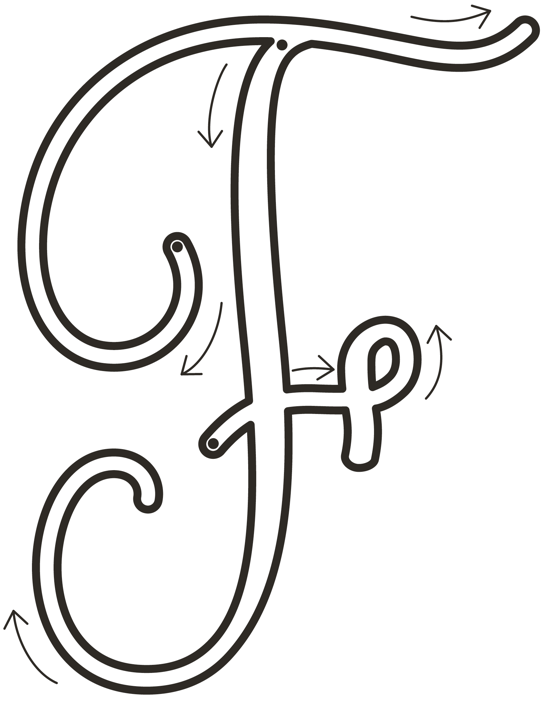 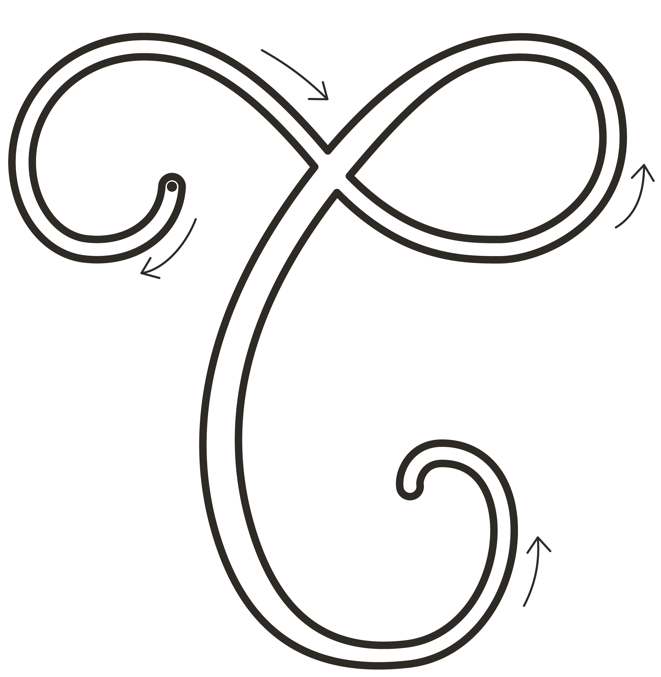 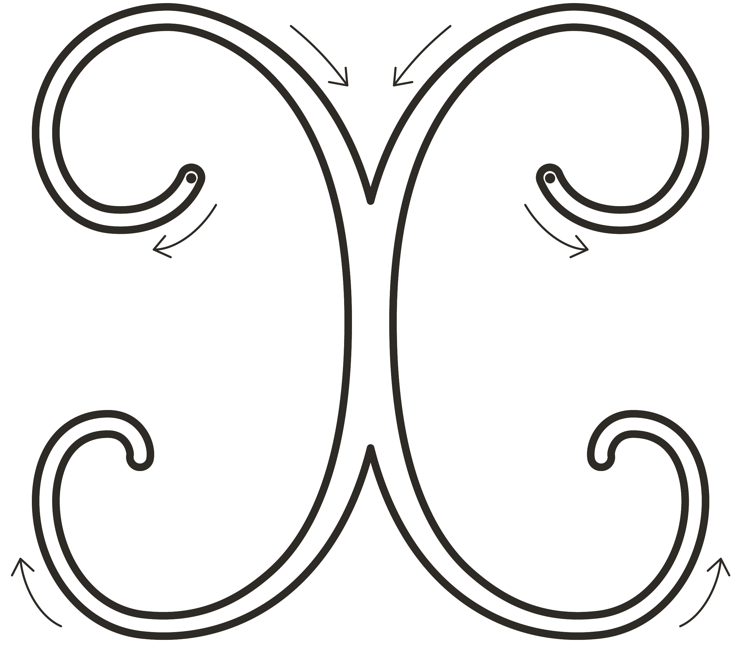 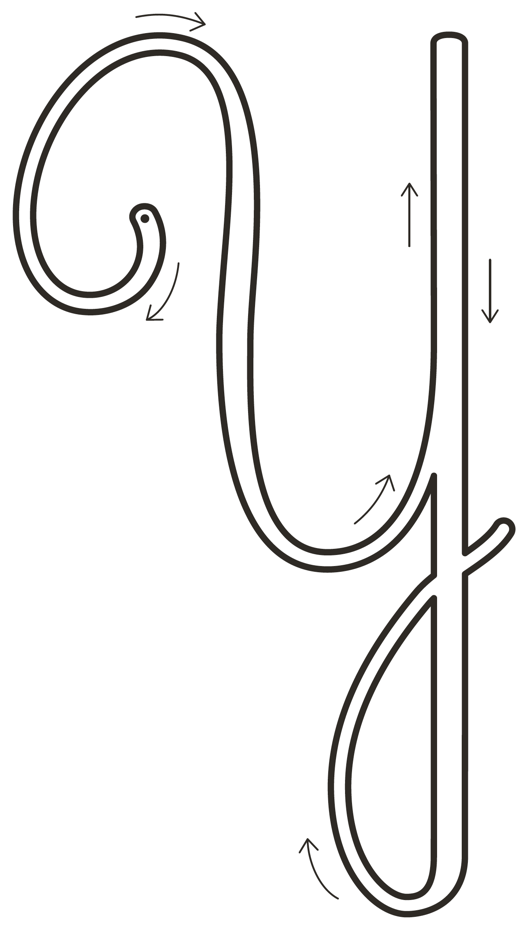 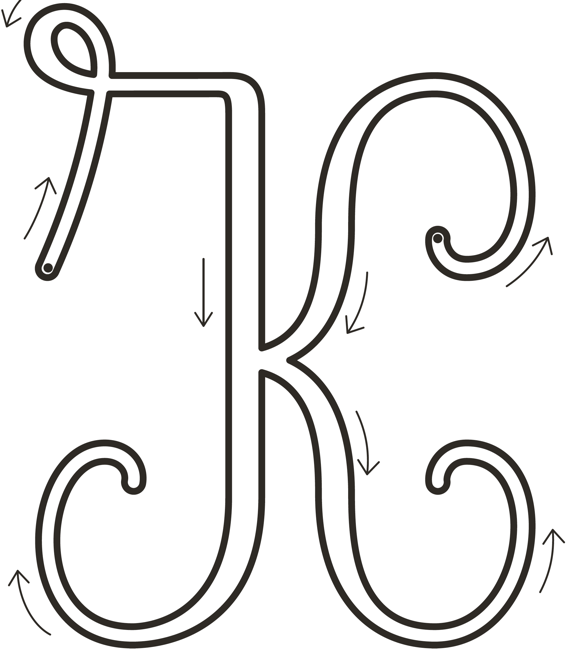 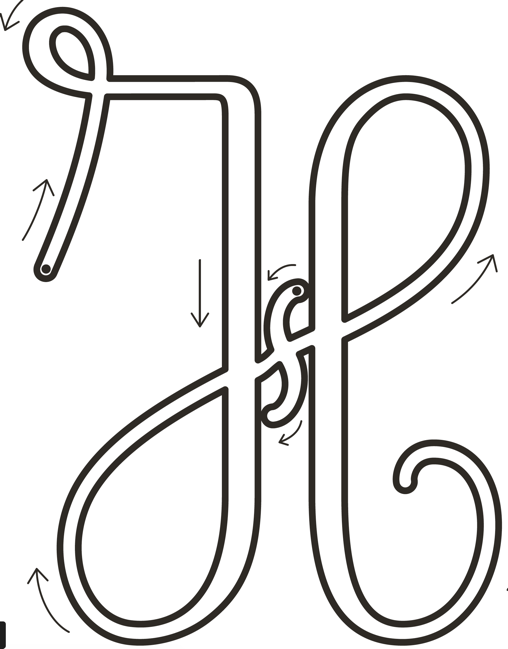 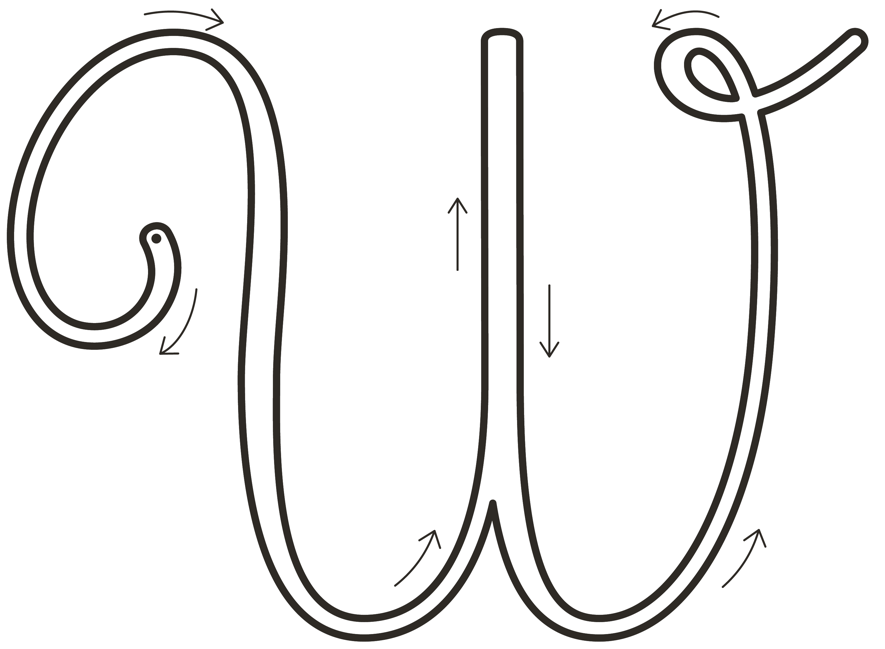 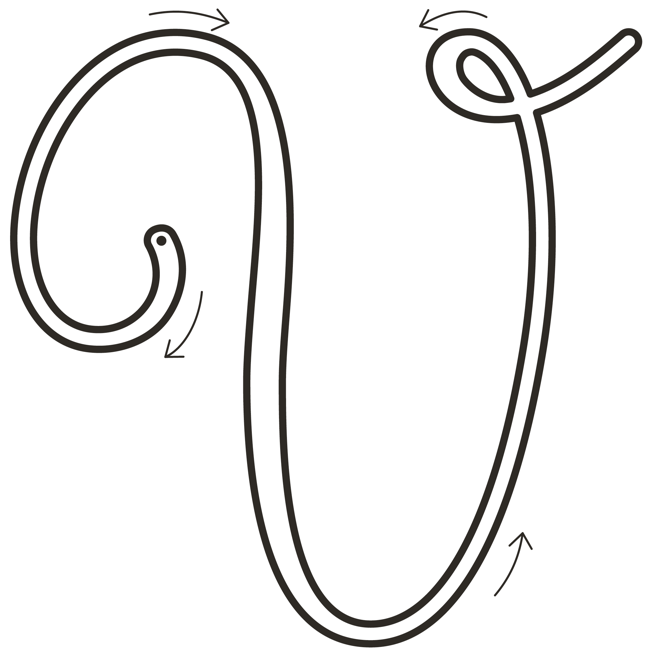 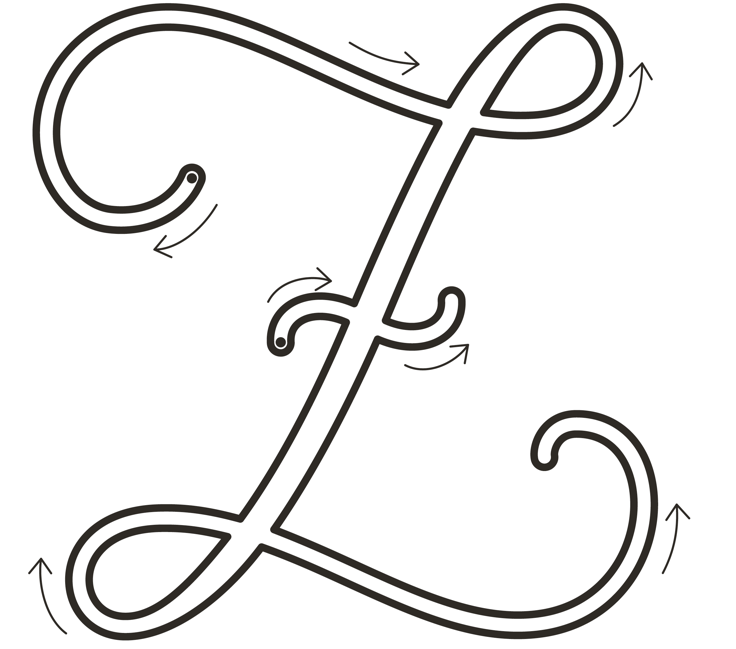 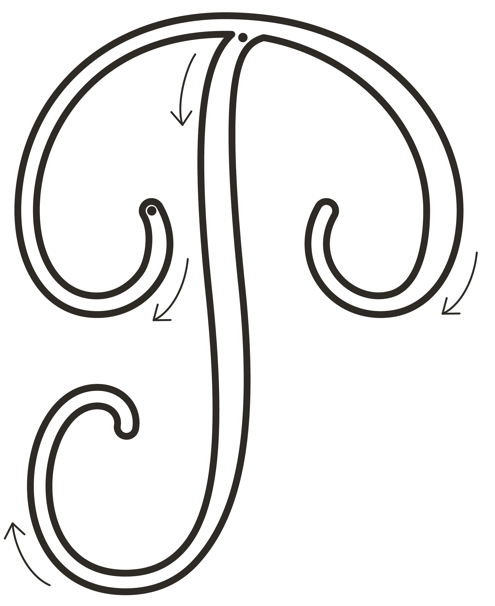 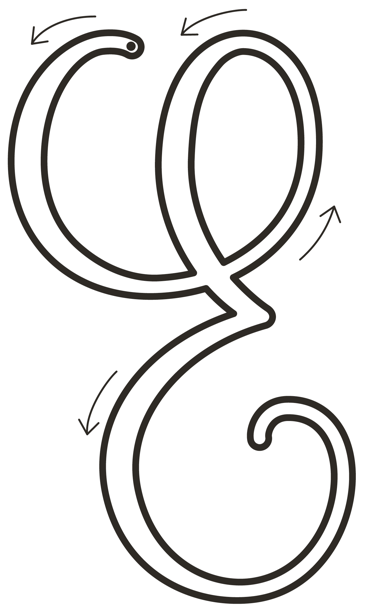 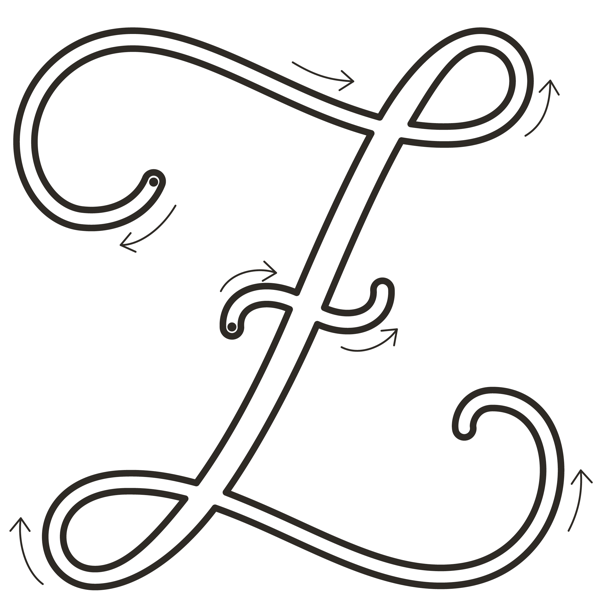 